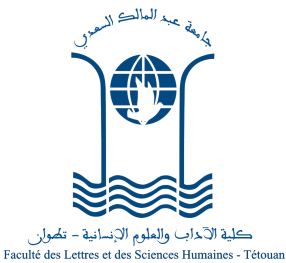 ماستر العقيدة الإسلامية: علوم وحضارةإعلان عن إجراء الامتحان الكتابيليكن في علم المترشحين الواردة أسماؤهم ضمن  لائحة المدعوين لاجتيازالامتحان  الكتابي لولوج ماستر العقيدة الإسلامية: علوم وحضارة، أن الامتحان سيجري يوم السبت  30 أكتوبر 2021م، من الساعة 10  إلى الساعة 13 زوالا برحاب كلية الآداب والعلوم الإنسانية بمرتيل ،وفق التوزيع التالي:ــ المدرج الجديد :  من رقم 1 إلى رقم 167 ــ مدرج ابن الخطيب  : :  من رقم 168 إلى رقم 287  